A People’s FarewellOpenly they shed their tears, while slowly shuffling by.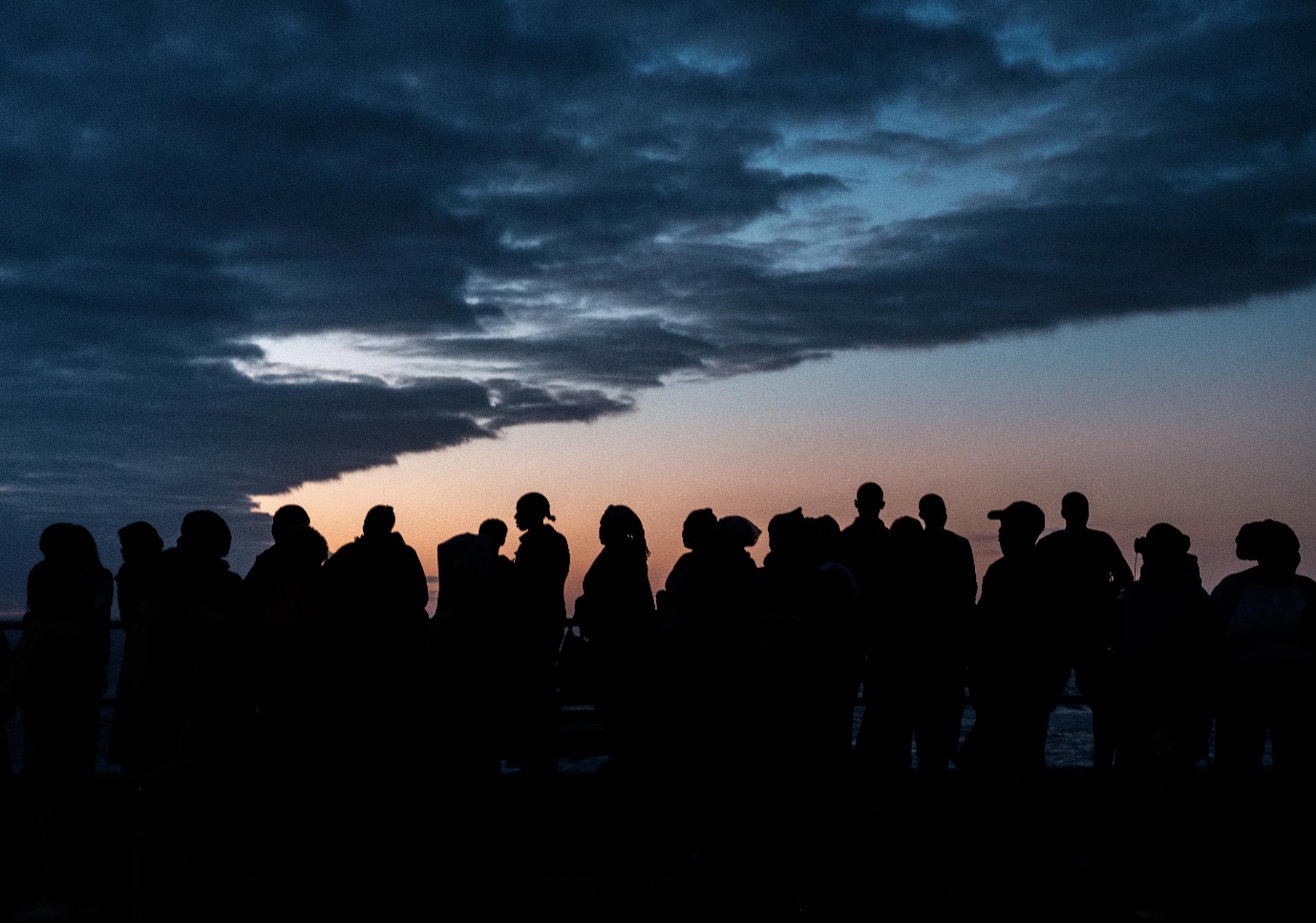 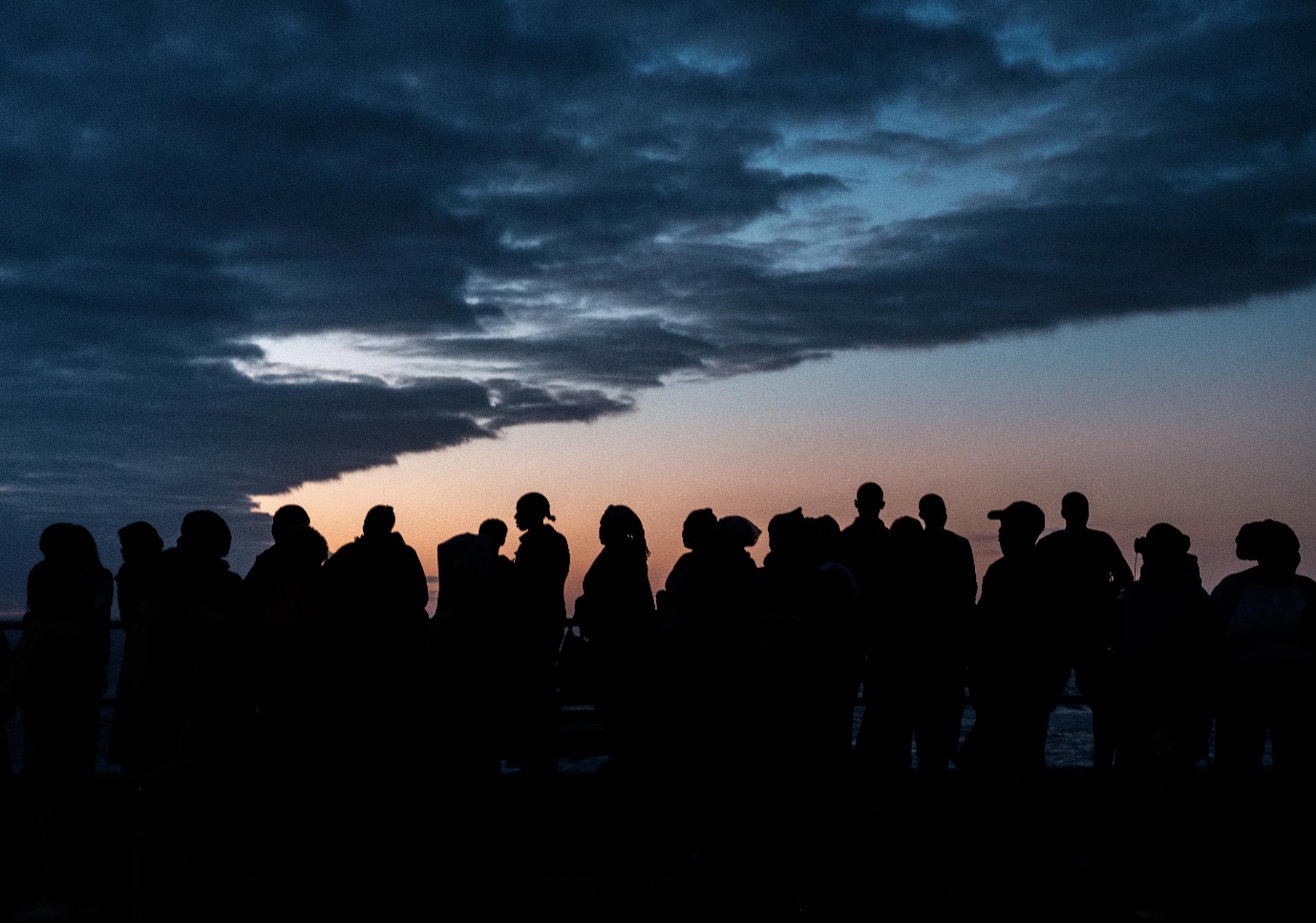 What’s in the minds of those who queue so long?A nation’s sorrow captured in this snaking lineWhere history is made, to autumn’s song.The chattering, like rooks, of friends both new and oldFalls silent, as the massive door is reached.They enter, awed by the vaulted hall and what it holdsA file so sad, its quietness complete.Eventually, from each the briefest nod or bow.It’s all the time they have, their grief to mark.Then onward, for there’s many thousands outside now,All waiting patiently, from dawn to dark.A transient moment, oft to be retold,A memory that dims, but grows not old.Jenny WatkinsSeptember 2022116 words